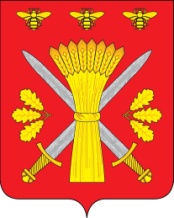 РОССИЙСКАЯ ФЕДЕРАЦИЯОРЛОВСКАЯ ОБЛАСТЬТРОСНЯНСКИЙ РАЙОННЫЙ СОВЕТ НАРОДНЫХ ДЕПУТАТОВРЕШЕНИЕ    18 мая  2014г.                                                                   № 54          с.Тросна Принято на девятом заседании                                                                                районного Совета народных                                                                                    депутатов  пятого созыва  О принятии решения «О внесении изменений и дополненийв Устав Троснянского района Орловской области»В целях приведения Устава Троснянского района Орловской области в соответствие с федеральным законодательством, руководствуясь Уставом Троснянского района Орловской области, районный Совет народных депутатов решил:1. Принять решение «О внесении изменений и дополнений в Устав Троснянского района Орловской области».2. Направить принятое решение Главе Троснянского района для подписания и представления на государственную регистрацию в Управление Министерства юстиции Российской Федерации по Орловской области и дальнейшего опубликования.3.Контроль за исполнением данного Решения возложить на комитет по экономике, бюджету и налогам.Председатель районного Советанародных депутатов                                                                   В.И.Миронов